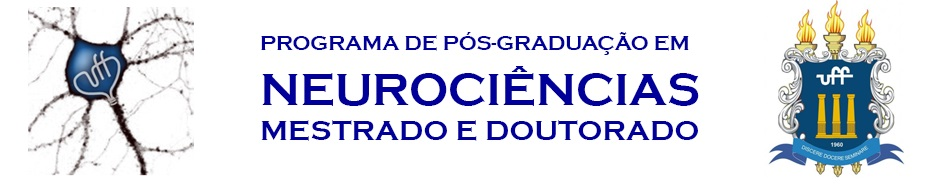 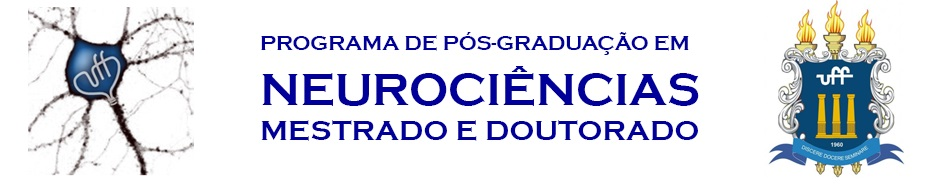 DECLARAÇÃODeclaro para os devidos fins que no dia XX de XXXXXXXX de 2022, às XXh, foi realizada a defesa da Dissertação de Mestrado/Tese de Doutorado da aluna XXXXXXXXXXXXXXX intitulada “XXXXXXXXXXXXXXX”, sob orientação da professora XXXXXXXXXXXXXXX, da Universidade Federal Fluminense. A banca examinadora foi constituída pelos professores Dr. XXXXXXXXXXXXXXX (UFRJ), Dra. XXXXXXXXXXXXXXX (UFF), Dr. XXXXXXXXXXXXXXX (IOC-Fiocruz) como membros titulares; a Dra. XXXXXXXXXXXXXXX atuou como revisora e suplente externo e a Dra. XXXXXXXXXXXXXXX (UFF) como suplente interno.Niterói, 24 de fevereiro de 2022_______________________________________________________________Paula Campello-Costa LopesCoordenadora do Programa de Pós-Graduação em NeurociênciasUniversidade Federal Fluminense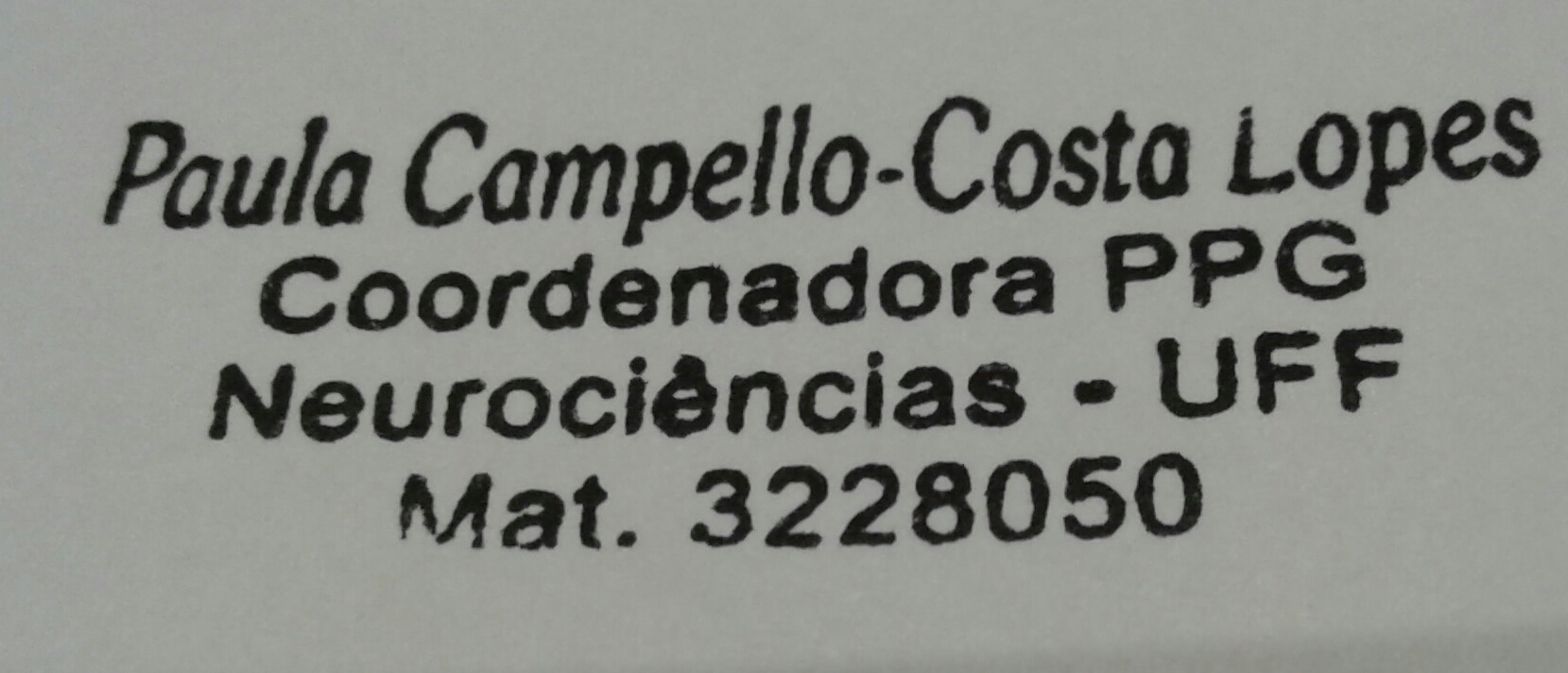 